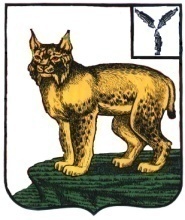 АДМИНИСТРАЦИЯТУРКОВСКОГО МУНИЦИПАЛЬНОГО РАЙОНАСАРАТОВСКОЙ ОБЛАСТИПОСТАНОВЛЕНИЕОт 20.04.2017 г.    № 163О внесении изменений в муниципальную программу «Содержание автомобильных дорог Турковского муниципального района в 2017 году»В соответствии с Уставом Турковского муниципального района администрация Турковского муниципального района ПОСТАНОВЛЯЕТ:1. Внести в муниципальную программу «Содержание автомобильных дорог Турковского муниципального района в 2017 году», утвержденную постановлением администрации Турковского муниципального района от 21 февраля 2017 года № 58, следующие изменения:наименование Программы изложить в следующей редакции:«Ремонт и содержание автомобильных дорог Турковского муниципального района в 2017 году»;в Паспорте Программы пункт «Объемы и источники обеспечения Программы» изложить в следующей редакции:«Общий объем финансирования Программы составляет 8682,6 тыс. рублей, в том числе: из бюджета Турковского муниципального района – 4544,4 тыс. рублей;из областного дорожного фонда–4138,2 тыс. рублей.»;раздел 5 «Ресурсное обеспечение программы» изложить в следующей редакции:«Финансирование Программы осуществляется из областного дорожного фонда и бюджета Турковского муниципального района.Общий объем финансирования мероприятий Программы составляет 8682,6 тыс. рублей, в том числе:из бюджета Турковского муниципального района – 4544,4 тыс. рублей;из областного дорожного фонда–4138,2 тыс. рублей.Объем финансирования из средств бюджета Турковского муниципального района подлежит уточнению в течение года.»;перечень программных мероприятий изложить в новой редакции согласно приложению.2. Настоящее постановление вступает в силу со дня его подписания.Глава Турковскогомуниципального района                                                            А.В. НикитинПриложение к постановлениюадминистрации муниципального района от 20.04.2017 г. № 163«Приложение к постановлениюадминистрации муниципального района от 21.02.2017 года № 58Перечень программных мероприятий№п/пНаименование мероприятияСрокиспол-ненияОбъемфинансиро-вания(тыс. руб.)Источник финансирова-нияИсполнительСодержание автомобильных дорог Турковского муниципального района в 2017 году:2017 год1. Содержание автомобильных дорог муниципального района в зимний периодмарт, апрель, ноябрь, декабрь1500,00Бюджет Турковского муниципального  районаАдминистрация Турковского муниципального района2.Содержание автомобильных дорог муниципального района в летний периодмай, июнь, июль, август, сентябрь1226,7Бюджет Турковского муниципального  районаАдминистрация Турковского муниципального района3.Ремонт автомобильной дороги по ул. Заводская в рп. Турки июнь-сентябрь1817,74138,2Бюджет Турковского муниципального  районаОбластной дорожный фондАдминистрация Турковского муниципального районаИтого по Программе:Итого по Программе:Итого по Программе:8682,6»